27-3.2 Groenvoorziening Voorbereiden op de pvb252-1 Aanleg openbaar groen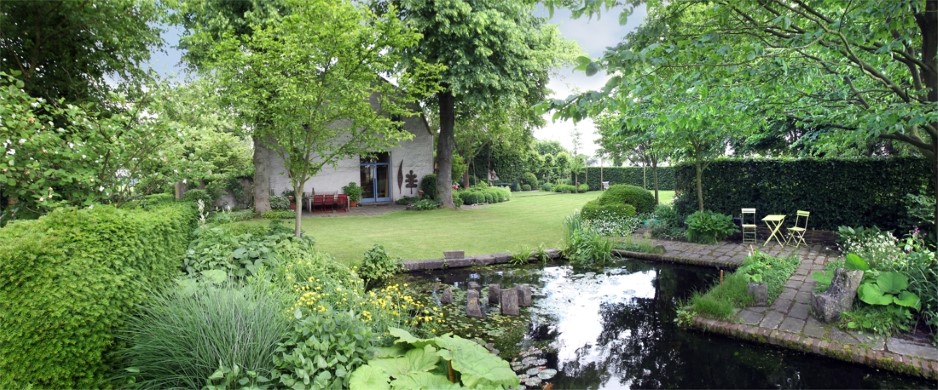  ‘Voert aanlegwerkzaamheden uit in natuur en leefomgeving’InleidingAan het eind van dit schooljaar ga je de Proeve van Bekwaamheid afleggen. Tijdens de stage bereid je je hierop voor met behulp van deze opdracht.Doel van de opdrachtKunnen bewijzen dat je  eenvoudige aanlegwerkzaamheden kunt uitvoeren, zodanig dat aan de opdracht en eisen van de leidinggevende is voldaan. OpdrachtLees de proeve door. Deze staat in het arrangement stage. Lees vervolgens deze opdracht, samen met je praktijkopleider.  Controleer of je alle gevraagde vaardigheden beheerst. Hou een logboek bij van de kerntaken die in de proeve staan. Werk 1 van deze werkzaamheden uit.Vul dan de tabellen in, voeg foto’s toe en maak hiervan een verslag.Een voorbeeld van deze opdracht staat in het arrangement.BeoordelingLaat het verslag van de opdracht  voor akkoord ondertekenen door je praktijkopleider. Eén week voor de start van de Proeve van Bekwaamheid lever je de getekende versie van dit verslag in bij je docent. De docent stelt in overleg met je praktijkopleider vast of de voorbereiding op de proeve voldoende is geweest.Deze opdracht is een voorwaarde voor de Proeve van Bekwaamheid, en geldt als aanvullend bewijsmateriaal.Bijlage: Bewijsmateriaal voor de Proeve van BekwaamheidBewijsmateriaal voor de Proeve van BekwaamheidVul onderstaande tabellen in, voeg foto’s toe en vraag een handtekening van je praktijkopleider. Lever dit alles in bij je docent, 1 week voor de start van Proeve van Bekwaamheid.Bovenstaande is naar waarheid ingevuld.	Datum, plaats:				……………………………………………………………………..Naam student:				……………………………………………………………………..Handtekening student:			……………………………………………………………………..Naam praktijkopleider:			……………………………………………………………………..Handtekening praktijkopleider:		……………………………………………………………………..1.1 Maakt het terrein klaar voor aanlegwerkzaamhedenWaarDatumDe opdracht wasDe eisen die gesteld werdenBeginsituatie (foto)Hiervoor gebruikte ikResultaat (foto)Wat ging goed volgens de klant?Wat kon beter volgens de klant?1.2 Voert grondverzet uitWaarDatumDe opdracht wasDe eisen die gesteld werdenBeginsituatie (foto)Hiervoor gebruikte ikResultaat (foto)Wat ging goed volgens de klant?Wat kon beter volgens de klant?1.3 Legt riolerings- en/of waterafvoersystemen aanWaarDatumDe opdracht wasDe eisen die gesteld werdenBeginsituatie (foto)Hiervoor gebruikte ikResultaat (foto)Wat ging goed volgens de klant?Wat kon beter volgens de klant?1.4 Legt water(partijen) aanWaarWaarDatumDe opdracht wasDe eisen die gesteld werdenBeginsituatie (foto)Hiervoor gebruikte ikResultaat (foto)Wat ging goed volgens de klant?Wat kon beter volgens de klant?1.5 Brengt verhardingen aanWaarDatumDe opdracht wasDe eisen die gesteld werdenBeginsituatie (foto)Hiervoor gebruikte ikResultaat (foto)Wat ging goed volgens de klant?Wat kon beter volgens de klant?1.6 Plaatst bouwkundige elementenWaarWaarDatumDe opdracht wasDe eisen die gesteld werdenBeginsituatie (foto)Hiervoor gebruikte ikResultaat (foto)Wat ging goed volgens de klant?Wat kon beter volgens de klant?1.8 Legt groen aanWaarWaarDatumDe opdracht wasDe eisen die gesteld werdenBeginsituatie (foto)Hiervoor gebruikte ikResultaat (foto)Wat ging goed volgens de klant?Wat kon beter volgens de klant?1.9 Rondt de aanlegwerkzaamheden afWaarWaarDatumDe opdracht wasDe eisen die gesteld werdenBeginsituatie (foto)Hiervoor gebruikte ikResultaat (foto)Wat ging goed volgens de klant?Wat kon beter volgens de klant?